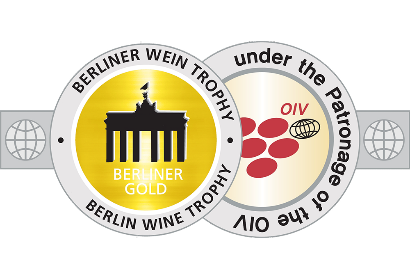 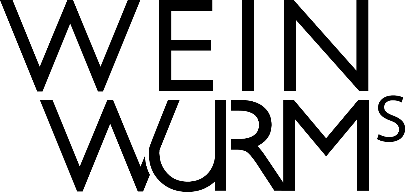 Abendrot 
SYRAH 
Ried Schilling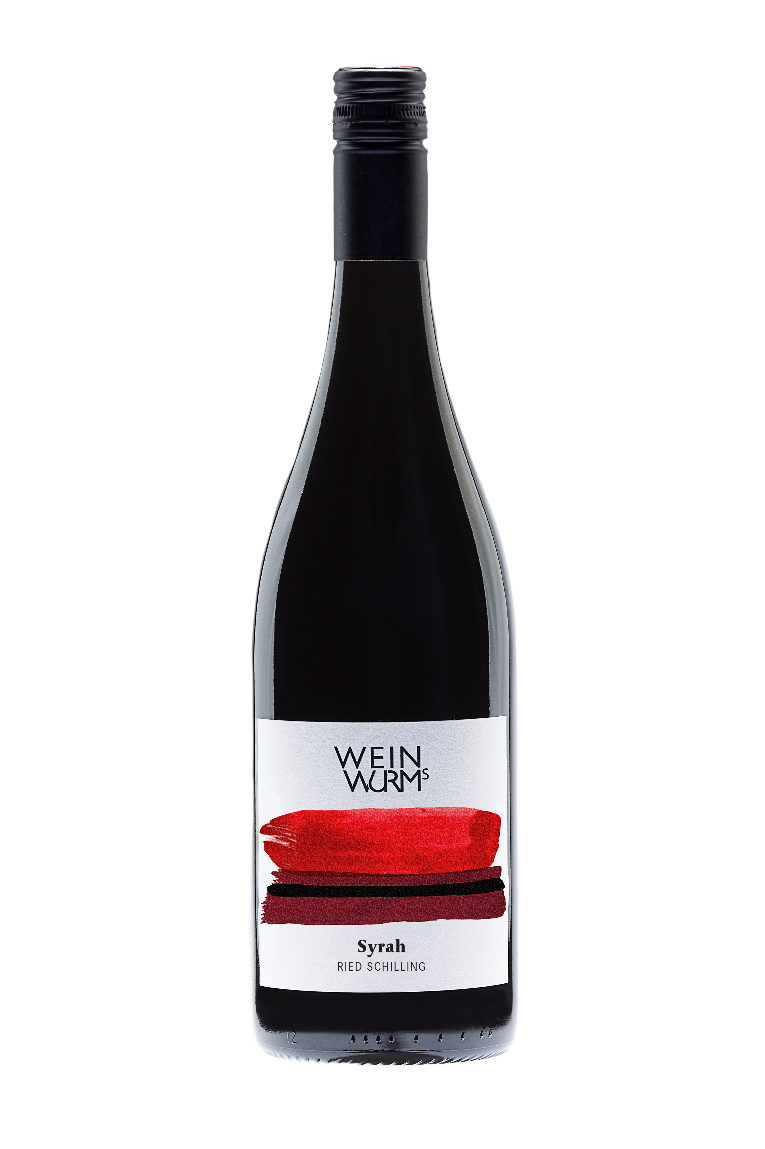 KOSTNOTIZEN Purpurrot, sehr fruchtig, dunkle Waldbeeren, Pflaume und Brombeere, Würze, leichter Pfeffer, lebhaft, rassig, langer und intensiver NachhallTASTING NOTES Purple, very fruity, dark wild berries, plumbs and blackberries, spiciness, little pepper vivacious, racy, long and intensive aftertasteJahrgang / Vintage	2019Rebsorte / Grape variety	SyrahHerkunftsland / Product of	Österreich / AustriaWeinbauregion / Wine Growing Region	niederösterreich / lower austriaQualitätsstufe / Quality level	QualitÄtsweinGenussreife / Optimum drinking age	2020 – 2026Trinktemperatur / Drinking Temperature	16 - 18 °CAlkohol / Alcohol	14 vol%Restzucker / Residual Sugar	2,4 g/L TROCKEN / DRYSäure / Acidity	4,6 g/LKlosterneuburger Mostwaage / Must Scale	21,5 °KMWVerschluss / Bottle Cap	Schraubverschluss / Screw CapPASST ZU Kalbssteak mit Steinpilzsauce, Rehfilet mit Kürbiskernkruste, Maibock mit BärlauchspätzleFOOD PAIRING Veal steak with Porcini mushroom sauce, deer fillet with pumpkin seed crustAUSBAU Handlese Ende Oktober in große Boxen, Maischestandzeit 10 Tage, Spontangärung bei 28 °C, reift 12 Monate im großen Holzfass, Reifung in der Flasche für weitere 6 MonateVINIFICATION End of October harvest manually in big boxes, maceration time 10 days, fermentation at 28 °C, 12 months in a large wooden barrel, maturing in the bottle for 6 months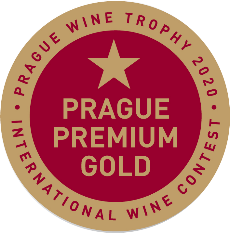 TERROIR unterschiedliche Zungen aus Braunerde, Lehm und LössTERROIR different tongues of brown earth, loam and loessJÜNGSTE AUSZEICHNUNGEN / LATEST AWARDS2020 Prague Wine Trophy (CZ): Jahrgang / Vintage 2019 – Premuim Gold
2019 Berlin Wine Trophy (DE): Jahrgang / Vintage 2016 - Gold
2018 falstaff Rotweinguide (AT): Jahrgang / Vintage 2016 – 90 Punkte / Points – Best Buy
2017 Weinparade Poysdorf (AT): Jahrgang / Vintage 2016 – Gold
Seit / Since 2013 VINARIA Weinguide: 2 Kronen / 2 crowns

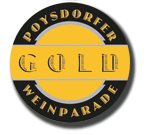 WEINGUT Das Familienweingut WEINWURM liegt im nordöstlichen Teil des Weinviertels, geprägt von pannonischem Klima. Winzermeister Georg und seine Frau Lisa Weinwurm führen den Betrieb in dritter Generation mit tatkräftiger Unterstützung fleißiger Familienmitglieder. Im Weingarten herrscht Sortenvielfalt in rot und weiß, auch seltenere Weinsorten bekommen vollste Aufmerksamkeit. Kultiviert wird im Einklang mit der Natur unter Berücksichtigung des Terroirs, um so das Beste des Weinviertels in allen Weinen zu reflektieren.WINERY The family winery WEINWURM is located in the north-eastern part of the Weinviertel, a region influenced by Pannonian climate. Wine maker Georg and his wife Lisa Weinwurm run the winery in third generation, energetically supported by ambitious family members. The vineyards are stocked with various grape varieties in red and white, great attention is paid to even rare varieties. We cultivate our wines in accordance with nature and in consideration of the terroir in order to reflect the top quality of the Weinviertel in our wines.